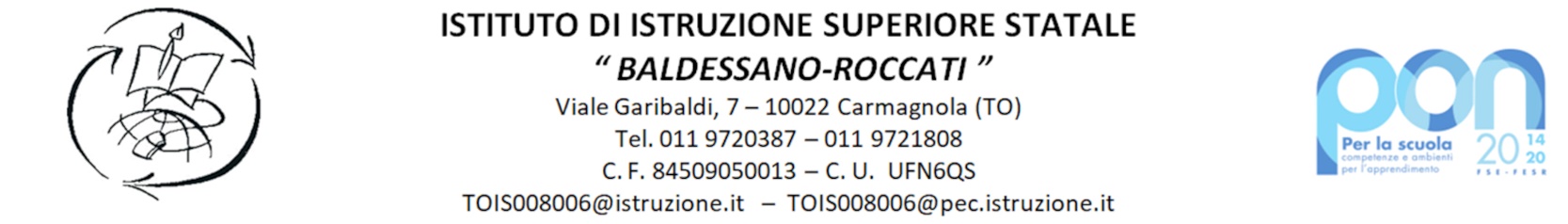 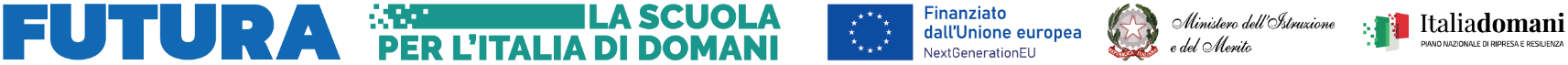 PROGETTAZIONE ANNUALE DI INDIRIZZOA.S. 2023/2024INDIRIZZO DI STUDI: TURISTICO (TT)Legenda Area Rossa (area comune obbligatoria): percorsi obbligatori e gratuiti per tutti gli studenti dell’Istituto.Area Gialla (area specifica obbligatoria): percorsi obbligatori e gratuiti per studenti dell’indirizzo TECNICO TURISMO (TT).Area Verde (area facoltativa): percorsi a libera scelta (può comprendere percorsi a pagamento).MONTE ORARIO MINIMO TRIENNALE INDIRIZZO TECNICO: 150 ORENOTE ED OSSERVAZIONI FINALI: La presente “Progettazione annuale PCTO dell’indirizzo TECNICO TURISTICO (TT)” costituisce un documento avente natura programmatica e previsionale: è quindi suscettibile di eventuali variazioni, in corso d’anno, in caso di sopravvenute esigenze o impossibilità di realizzare uno o più percorsi; in tal caso, verranno apportate le modifiche ritenute opportune o effettuati i necessari adeguamenti. *AREA FACOLTATIVA: ogni allievo/a, secondo quanto stabilito dal Regolamento PCTO di Istituto (artt. 6.9, 6.10) ed indipendentemente dal numero di ore totalizzate attraverso la frequenza dei percorsi obbligatori (di area comune e specifica), è tenuto/a ad effettuare, nell’arco del triennio, un percorso a propria discrezione, da scegliere tra i percorsi a carattere individuale di area comune facoltativa (percorsi di gruppo ad accesso individuale o individuali), i percorsi individuali personalizzati o i percorsi individuali autonomi (auto-formazione); la durata minima del percorso prescelto deve essere di 4 ore (art. 6.13 del Regolamento PCTO di Istituto) e la durata massima di 50 ore (pari ad un terzo del monte orario complessivo previsto per l’indirizzo di studi, fatte salve eventuali deroghe motivate e documentate; art. 6.14 del Regolamento PCTO di Istituto). Per la scelta del percorso, consultare l’area “facoltativa” e i “percorsi individuali personalizzati” del Progetto annuale di Istituto.Per quanto non espressamente previsto nella presente progettazione annuale di indirizzo, si rinvia al Regolamento PCTO di Istituto.Il Referente PCTO di indirizzo(Prof. Patrizia Giovannini) DIMENSIONE*ASSE**MATRICE DELLE COMPETENZE TRASVERSALI (Raccomandazione del Consiglio UE sulle competenze chiave per l’apprendimento permanente)ASSE**MATRICE DELLE COMPETENZE TRASVERSALI (Raccomandazione del Consiglio UE sulle competenze chiave per l’apprendimento permanente)ASSE**MATRICE DELLE COMPETENZE TRASVERSALI (Raccomandazione del Consiglio UE sulle competenze chiave per l’apprendimento permanente)ASSE**MATRICE DELLE COMPETENZE TRASVERSALI (Raccomandazione del Consiglio UE sulle competenze chiave per l’apprendimento permanente)CurriculareASSE DELLE “SOFT SKILLS”ASSE DELL’IMPRENDITORIALITÀASSE DELLA CITTADINANZAASSE CULTURALEEsperienzialeASSE DELLE “SOFT SKILLS”ASSE DELL’IMPRENDITORIALITÀASSE DELLA CITTADINANZAASSE CULTURALEOrientativaCompetenza personale, sociale e capacità di imparare a imparareCompetenza imprenditorialeCompetenza in materia di cittadinanzaCompetenza in materia di consapevolezza ed espressione culturaliPERCORSI CLASSI TERZEPERCORSI CLASSI TERZEPERCORSI CLASSI TERZEPERCORSI CLASSI TERZEPERCORSI CLASSI TERZEPERCORSI CLASSI TERZEPERCORSI CLASSI TERZEPERCORSI CLASSI TERZEAREADENOMINAZIONE PERCORSODOCENTE REFERENTEDIMENSIONEASSETIPOLOGIA DI PERCORSO/MODALITA’ DI SVOLGIMENTOMONTE ORE PREVISTO/ SVOLTOMONTE ORE RICONOSCIBILEAREA COMUNE OBBLIGATORIA SICUREZZA SUL LAVORO – CORSO BASE MIUR/INAIL (o altro corso “sicurezza – rischio base” di analogo valore)Referenti generali di Istituto, referenti di indirizzo e Tutor AulaCurriculareCittadinanza/Soft skillsPercorso obbligatorio di IstitutoOn line (corso base)44AREA COMUNE OBBLIGATORIASICUREZZA SUL LAVORO - FORMAZIONE RISCHIO MEDIO *La “Formazione sicurezza rischio medio comprende, al suo interno, il “Corso Primo Soccorso Base; norme di comunicazione e primo intervento” (2 ore/per il corrente anno scolastico: C.R.I.; rif. prof. Ottenga); i contenuti e le modalità di svolgimento delle restanti 6 ore variano, a norma di legge, secondo gli specifici indirizzi di studio; rif. Tutor Aula PCTO).Referenti generali di Istituto, referenti di indirizzo e Tutor AulaCurriculareCittadinanza/Soft skillsPercorso obbligatorio di IstitutoIn presenza/Curriculare/Docenti designati secondo il corso di studi88AREA COMUNE OBBLIGATORIACITTADINANZA ATTIVA – I *(Prevenzione, salute e benessere) Tale percorso PUO’ comprendere:i disturbi del comportamento alimentare (2 ore; rif. prof. Dalicco);Fumo, alcol e cervello (2 ore; rif. prof. Ottenga/SERD)Altri percorsi di Educazione alimentare;Percorsi di Educazione stradale;Altri percorsi di Educazione alla salute;Percorsi di Educazione finanziaria;Percorsi di educazione sessuale, sentimentale e/o all’affettività.*Tipologia delle attività svolte e relativa durata sono variabili in base alle scelte effettuate dai singoli Consigli di Classe.Commissione Salute e benessere + Tutor Aula PCTOCurriculareCittadinanzaPercorso obbligatorio di Istituto/modalità di svolgimento curriculare, in presenzaMinimo 4 ore Durata variabile, a seconda dei percorsi prescelti dai singoli C.d.C.Minimo 4 oreDurata variabile, a seconda dei percorsi prescelti dai singoli C.d.C.AREA COMUNE OBBLIGATORIA“MI PREPARO AL MONDO DEL LAVORO” – IPredisposizione del curriculum vitae (4 ore)*Percorso differibile al quarto o quinto anno, se ritenuto opportuno, dai singoli indirizzi, in relazione alle proprie specificità, o per esigenze didattiche.Referenti generali di Istituto, referenti di indirizzo e Tutor Aula CurriculareCittadinanza/Soft skillsCurriculare/in presenza/docenza esterna (Informagiovani/ENAIP)44AREA SPECIFICA OBBLIGATORIA Percorso C.L.I.L. – I**Il percorso comprende i seguenti contenuti:Presentazione generale percorso CLIL (2 ore)CONTRACT DRAFTING AND THE INTERNATIONAL CONTRACT OF SALE (6 ore)*Percorso eventualmente differibile al quarto anno, se ritenuto opportuno dal docente referente, tenuto conto delle specificità della classe e delle esigenze didattiche.Prof. MarangonCurriculareSoft skills/Culturale/Cittadinanza/ImprenditorialitàPercorso obbligatorio di indirizzo/ modalità di svolgimento curriculare, in presenzaVariabile, secondo le esigenze (minimo 8)8AREA SPECIFICA OBBLIGATORIACONVERSAZIONE IN LINGUA FRANCESE (microlingua settoriale)Rif. Prof. GardinoCurriculare/esperienzialeSoft skills/imprenditorialitàPercorso obbligatorio di classe/modalità di svolgimento curriculare, in presenza1010AREA SPECIFICA OBBLIGATORIACONVERSAZIONE IN LINGUA INGLESE (microlingua settoriale)Rif. Prof. BoscoCurriculare/Esperienziale/OrientativaSoft skills/CulturalePercorso obbligatorio di classe/modalità di svolgimento curriculare, in presenza1010AREA SPECIFICA OBBLIGATORIAF.A.I. PER ESSERE – TUTELA E VALORIZZAZIONE PAESAGGIO Rif. Referente PCTO di indirizzo/Tutor Aula PCTOCurriculare/Esperienziale/OrientativaCulturale/Soft skills/Cittadinanza/ImprenditorialitàPercorso obbligatorio di classe/modalità di svolgimento curriculare ed extracurriculare, in presenza e in autoformazione55AREA SPECIFICA OBBLIGATORIAMATEMATICA “PEER TO PEER”Rif. Docente di Matematica/Referente PCTO di indirizzoCurriculare/Esperienziale/OrientativaCulturale/Soft skills/CittadinanzaPercorso obbligatorio di classe/modalità di svolgimento curriculare ed extracurriculare, in presenza e in autoformazione1010AREA SPECIFICA OBBLIGATORIAIL TERRITORIO CARMAGNOLESE -“CARMAGNOLA TRA ARTE E TRADIZIONE” (Associazione MuseInsieme)Proff. Giovannini/TomassettiCurriculare/Esperienziale/OrientativaCulturale/Soft skills/Cittadinanza/ImprenditorialitàPercorso obbligatorio di classe1212AREA SPECIFICA OBBLIGATORIAGLI ITINERARI GEOGRAFICIProf. TomassettiCurriculare/Esperienziale/OrientativaCulturale/Soft skills/Cittadinanza/ImprenditorialitàPercorso obbligatorio di classe1610AREA SPECIFICA OBBLIGATORIAPROFESSIONE DOCUMENTARIORif. Prof. OliveroEsperienziale/OrientativaCittadinanza/Culturale/Soft skills/ImprenditorialitàPercorso obbligatorio di classe/modalità di svolgimento curriculare, in presenza1010AREA SPECIFICA OBBLIGATORIALa presente area potrà essere integrata, in corso d’anno, da ulteriori, eventuali percorsi di classe obbligatori e gratuiti, definiti dai singoli C.d.C., se ritenuti proficui in relazione alle finalità perseguite dai PCTO e conformi al PECUP (in tal caso, il riconoscimento del numero di ore a titolo di PCTO è deliberato dal C.d.C. interessato).La presente area potrà essere integrata, in corso d’anno, da ulteriori, eventuali percorsi di classe obbligatori e gratuiti, definiti dai singoli C.d.C., se ritenuti proficui in relazione alle finalità perseguite dai PCTO e conformi al PECUP (in tal caso, il riconoscimento del numero di ore a titolo di PCTO è deliberato dal C.d.C. interessato).La presente area potrà essere integrata, in corso d’anno, da ulteriori, eventuali percorsi di classe obbligatori e gratuiti, definiti dai singoli C.d.C., se ritenuti proficui in relazione alle finalità perseguite dai PCTO e conformi al PECUP (in tal caso, il riconoscimento del numero di ore a titolo di PCTO è deliberato dal C.d.C. interessato).La presente area potrà essere integrata, in corso d’anno, da ulteriori, eventuali percorsi di classe obbligatori e gratuiti, definiti dai singoli C.d.C., se ritenuti proficui in relazione alle finalità perseguite dai PCTO e conformi al PECUP (in tal caso, il riconoscimento del numero di ore a titolo di PCTO è deliberato dal C.d.C. interessato).La presente area potrà essere integrata, in corso d’anno, da ulteriori, eventuali percorsi di classe obbligatori e gratuiti, definiti dai singoli C.d.C., se ritenuti proficui in relazione alle finalità perseguite dai PCTO e conformi al PECUP (in tal caso, il riconoscimento del numero di ore a titolo di PCTO è deliberato dal C.d.C. interessato).La presente area potrà essere integrata, in corso d’anno, da ulteriori, eventuali percorsi di classe obbligatori e gratuiti, definiti dai singoli C.d.C., se ritenuti proficui in relazione alle finalità perseguite dai PCTO e conformi al PECUP (in tal caso, il riconoscimento del numero di ore a titolo di PCTO è deliberato dal C.d.C. interessato).La presente area potrà essere integrata, in corso d’anno, da ulteriori, eventuali percorsi di classe obbligatori e gratuiti, definiti dai singoli C.d.C., se ritenuti proficui in relazione alle finalità perseguite dai PCTO e conformi al PECUP (in tal caso, il riconoscimento del numero di ore a titolo di PCTO è deliberato dal C.d.C. interessato).AREA SPECIFICA OBBLIGATORIAMONTE ORARIO PREVISTO AREA OBBLIGATORIA CLASSE TERZA: 95 ORE CIRCAMONTE ORARIO PREVISTO AREA OBBLIGATORIA CLASSE TERZA: 95 ORE CIRCAMONTE ORARIO PREVISTO AREA OBBLIGATORIA CLASSE TERZA: 95 ORE CIRCAMONTE ORARIO PREVISTO AREA OBBLIGATORIA CLASSE TERZA: 95 ORE CIRCAMONTE ORARIO PREVISTO AREA OBBLIGATORIA CLASSE TERZA: 95 ORE CIRCAMONTE ORARIO PREVISTO AREA OBBLIGATORIA CLASSE TERZA: 95 ORE CIRCAMONTE ORARIO PREVISTO AREA OBBLIGATORIA CLASSE TERZA: 95 ORE CIRCAAREA FACOLTATIVA*AREA FACOLTATIVA*(vedere note in calce al presente documento)AREA FACOLTATIVA*(vedere note in calce al presente documento)AREA FACOLTATIVA*(vedere note in calce al presente documento)AREA FACOLTATIVA*(vedere note in calce al presente documento)AREA FACOLTATIVA*(vedere note in calce al presente documento)AREA FACOLTATIVA*(vedere note in calce al presente documento)AREA FACOLTATIVA*(vedere note in calce al presente documento)AREA FACOLTATIVA*F.A.I. PER ESSERE – CICERONI PER UN GIORNOUSCITA DIDATTICARif. Referente PCTO di indirizzo/Tutor Aula PCTOCurriculare/Esperienziale/OrientativaCulturale/Soft skills/Cittadinanza/ImprenditorialitàPercorso obbligatorio di classe/modalità di svolgimento curriculare ed extracurriculare, in presenza e in autoformazione.86AREA FACOLTATIVA*SOGGIORNO-STUDIO A CAP D’AILReferente di indirizzo/prof. PedanoEsperienziale/OrientativaCulturale/Soft skills/CittadinanzaPercorso facoltativo di indirizzo2020AREA FACOLTATIVA*ORIENTAMENTO IN ENTRATAProf. Marangon/Tutor Aula PCTOEsperienziale/OrientativaSoft skills/CittadinanzaPercorso individuale/Extracurriculare e curriculare, secondo esigenzaVariabile, secondo partecipazioneMinimo:5Massimo:10Variabile, secondo partecipazioneMinimo:5Massimo:10AREA FACOLTATIVA*Eventuali ulteriori percorsi formativi facoltativi di indirizzo o di classe a pagamento (per gli studenti) o, comunque, non interamente gratuiti (es. visite di istruzione, uscite didattiche, altre proposte progettuali a pagamento per gli studenti), qualora venissero proposti dai singoli Consigli di Classe e accolti favorevolmente dall’utenza (cfr. artt. 7.4 e 7.5 del Regolamento PCTO di Istituto). Altri percorsi extracurriculari (gratuiti o a pagamento) ad accesso individuale o individuali (compresi quelli personalizzati), come da Progetto PCTO annuale di Istituto.N.B.: Il riconoscimento del numero di ore per visite di istruzione o didattiche è effettuato dal Consiglio di Indirizzo (es. se trattasi di visita di istruzione per classi parallele del corso di studi o per tutto il corso di studi) o dal C.d.C. interessato (es. uscita didattica di classe), secondo competenza.Eventuali ulteriori percorsi formativi facoltativi di indirizzo o di classe a pagamento (per gli studenti) o, comunque, non interamente gratuiti (es. visite di istruzione, uscite didattiche, altre proposte progettuali a pagamento per gli studenti), qualora venissero proposti dai singoli Consigli di Classe e accolti favorevolmente dall’utenza (cfr. artt. 7.4 e 7.5 del Regolamento PCTO di Istituto). Altri percorsi extracurriculari (gratuiti o a pagamento) ad accesso individuale o individuali (compresi quelli personalizzati), come da Progetto PCTO annuale di Istituto.N.B.: Il riconoscimento del numero di ore per visite di istruzione o didattiche è effettuato dal Consiglio di Indirizzo (es. se trattasi di visita di istruzione per classi parallele del corso di studi o per tutto il corso di studi) o dal C.d.C. interessato (es. uscita didattica di classe), secondo competenza.Eventuali ulteriori percorsi formativi facoltativi di indirizzo o di classe a pagamento (per gli studenti) o, comunque, non interamente gratuiti (es. visite di istruzione, uscite didattiche, altre proposte progettuali a pagamento per gli studenti), qualora venissero proposti dai singoli Consigli di Classe e accolti favorevolmente dall’utenza (cfr. artt. 7.4 e 7.5 del Regolamento PCTO di Istituto). Altri percorsi extracurriculari (gratuiti o a pagamento) ad accesso individuale o individuali (compresi quelli personalizzati), come da Progetto PCTO annuale di Istituto.N.B.: Il riconoscimento del numero di ore per visite di istruzione o didattiche è effettuato dal Consiglio di Indirizzo (es. se trattasi di visita di istruzione per classi parallele del corso di studi o per tutto il corso di studi) o dal C.d.C. interessato (es. uscita didattica di classe), secondo competenza.Eventuali ulteriori percorsi formativi facoltativi di indirizzo o di classe a pagamento (per gli studenti) o, comunque, non interamente gratuiti (es. visite di istruzione, uscite didattiche, altre proposte progettuali a pagamento per gli studenti), qualora venissero proposti dai singoli Consigli di Classe e accolti favorevolmente dall’utenza (cfr. artt. 7.4 e 7.5 del Regolamento PCTO di Istituto). Altri percorsi extracurriculari (gratuiti o a pagamento) ad accesso individuale o individuali (compresi quelli personalizzati), come da Progetto PCTO annuale di Istituto.N.B.: Il riconoscimento del numero di ore per visite di istruzione o didattiche è effettuato dal Consiglio di Indirizzo (es. se trattasi di visita di istruzione per classi parallele del corso di studi o per tutto il corso di studi) o dal C.d.C. interessato (es. uscita didattica di classe), secondo competenza.Eventuali ulteriori percorsi formativi facoltativi di indirizzo o di classe a pagamento (per gli studenti) o, comunque, non interamente gratuiti (es. visite di istruzione, uscite didattiche, altre proposte progettuali a pagamento per gli studenti), qualora venissero proposti dai singoli Consigli di Classe e accolti favorevolmente dall’utenza (cfr. artt. 7.4 e 7.5 del Regolamento PCTO di Istituto). Altri percorsi extracurriculari (gratuiti o a pagamento) ad accesso individuale o individuali (compresi quelli personalizzati), come da Progetto PCTO annuale di Istituto.N.B.: Il riconoscimento del numero di ore per visite di istruzione o didattiche è effettuato dal Consiglio di Indirizzo (es. se trattasi di visita di istruzione per classi parallele del corso di studi o per tutto il corso di studi) o dal C.d.C. interessato (es. uscita didattica di classe), secondo competenza.Eventuali ulteriori percorsi formativi facoltativi di indirizzo o di classe a pagamento (per gli studenti) o, comunque, non interamente gratuiti (es. visite di istruzione, uscite didattiche, altre proposte progettuali a pagamento per gli studenti), qualora venissero proposti dai singoli Consigli di Classe e accolti favorevolmente dall’utenza (cfr. artt. 7.4 e 7.5 del Regolamento PCTO di Istituto). Altri percorsi extracurriculari (gratuiti o a pagamento) ad accesso individuale o individuali (compresi quelli personalizzati), come da Progetto PCTO annuale di Istituto.N.B.: Il riconoscimento del numero di ore per visite di istruzione o didattiche è effettuato dal Consiglio di Indirizzo (es. se trattasi di visita di istruzione per classi parallele del corso di studi o per tutto il corso di studi) o dal C.d.C. interessato (es. uscita didattica di classe), secondo competenza.Eventuali ulteriori percorsi formativi facoltativi di indirizzo o di classe a pagamento (per gli studenti) o, comunque, non interamente gratuiti (es. visite di istruzione, uscite didattiche, altre proposte progettuali a pagamento per gli studenti), qualora venissero proposti dai singoli Consigli di Classe e accolti favorevolmente dall’utenza (cfr. artt. 7.4 e 7.5 del Regolamento PCTO di Istituto). Altri percorsi extracurriculari (gratuiti o a pagamento) ad accesso individuale o individuali (compresi quelli personalizzati), come da Progetto PCTO annuale di Istituto.N.B.: Il riconoscimento del numero di ore per visite di istruzione o didattiche è effettuato dal Consiglio di Indirizzo (es. se trattasi di visita di istruzione per classi parallele del corso di studi o per tutto il corso di studi) o dal C.d.C. interessato (es. uscita didattica di classe), secondo competenza.PERCORSI CLASSI QUARTEPERCORSI CLASSI QUARTEPERCORSI CLASSI QUARTEPERCORSI CLASSI QUARTEPERCORSI CLASSI QUARTEPERCORSI CLASSI QUARTEPERCORSI CLASSI QUARTEPERCORSI CLASSI QUARTEAREA COMUNE OBBLIGATORIADENOMINAZIONE PERCORSODOCENTE REFERENTEDIMENSIONEASSETIPOLOGIA DI PERCORSO/MODALITA’ DISVOLGIMENTOMONTE ORE PREVISTO/ SVOLTOMONTE ORE RICONOSCIBILEAREA COMUNE OBBLIGATORIACITTADINANZA ATTIVA – II*(Prevenzione, salute e benessere) Tale percorso PUO’ comprendere:Cibo e cultura (2 ore; rif. prof. Dalicco);Conoscere l’azione delle droghe e alcool alla guida (2 ore; rif. prof. Ottenga/SERD);Protezione Civile “Emergenza Radio” (2 ore; rif. prof. Ottenga);Protezione Civile “Vigili del fuoco” (2 ore; rif. prof. Ottenga);Primo Soccorso Avanzato (2 ore; rif. Ottenga)Progetto “Vita” (2 ore; rif. prof. Siberino).Altri percorsi di Educazione alimentare;Percorsi di Educazione stradale;Altri percorsi di Educazione alla salute;Percorsi di Educazione finanziaria;Percorsi di educazione sessuale, sentimentale e/o all’affettività.*Tipologia delle attività svolte e relativa durata sono variabili in base alle scelte effettuate dai singoli Consigli di Classe.Commissione Salute e benessere + Tutor Aula PCTOCurriculareCittadinanzaPercorso obbligatorio di Istituto/modalità di svolgimento curriculare, in presenzaMinimo  4 ore*La durata è variabile a seconda dei percorsi prescelti dai singoli C.d.CMinimo  4 ore*La durata è variabile a seconda dei percorsi prescelti dai singoli C.d.CAREA COMUNE OBBLIGATORIAORIENTAMENTO IN USCITA Il percorso PUÒ comprendere:Visite presso facoltà universitarie;Workshops e saloni di orientamento;Conferenze ed eventi di presentazione corsi, compresi ITS;Interventi di esperti esterni compresi referenti del mondo del lavoro, di Albi professionali, di categorie professionali, ecc…;Percorsi con imprese ed enti del territorio.Tipologia delle attività svolte e relativa durata sono variabili a seconda dei bisogni formativi dell’utenza e delle conseguenti scelte effettuate dai C.d.C..A discrezione dei singoli C.d.C., inoltre, i percorsi possono essere attivati già al terzo anno.Referenti generali di Istituto, referenti di indirizzo e Tutor Aula (+ prof. Cavaglià in qualità di referente per l’Orientamento in Uscita)Curriculare/Esperienziale/OrientativaCittadinanza/Soft skills/CulturalePercorso obbligatorio di Istituto/modalità di svolgimentovariabile, secondo l’evento propostoVariabile, secondo percorsi presceltiMinimo 4 ore;Max 15 ore.AREA COMUNE OBBLIGATORIA“MI PREPARO AL MONDO DEL LAVORO” – IIPreparazione e gestione di un colloquio di lavoro (4 ore).Referenti generali di Istituto, referenti di indirizzo e Tutor Aula CurriculareCittadinanza/Soft skillsCurriculare/in presenza/docenza esterna (Informagiovani/ENAIP)44AREA SPECIFICA OBBLIGATORIAPROGETTO INTERDISCIPLINARE DI CLASSE “CREAZIONE DI UN PACCHETTO TURISTICO”Referente di indirizzo/C.d.C.Curriculare/Esperienziale/OrientativaCittadinanza/Soft skills/Culturale/ImprenditorialitàPercorso obbligatorio di indirizzo/Modalità di svolgimento: curriculare e autoformazione (extracurriculare)15 15 AREA SPECIFICA OBBLIGATORIA Percorso C.L.I.L. – I**Il percorso comprende i seguenti contenuti:Presentazione generale percorso CLIL (2 ore)CONTRACT DRAFTING AND THE INTERNATIONAL CONTRACT OF SALE (6 ore)*Percorso differito dalla classe terza alla classe quarta per esigenze didatticheProf. MarangonCurriculareSoft skills/Culturale/Cittadinanza/ImprenditorialitàPercorso obbligatorio di indirizzo/ modalità di svolgimento curriculare, in presenzaVariabile, secondo le esigenze (minimo 8)8AREA SPECIFICA OBBLIGATORIAPERCORSO “TEAM WORKING “*Percorso metodologico per imparare a lavorare in gruppo in modo propositivo e condiviso.* Potrà essere differito al quinto anno, sulla base delle valutazioni effettuate dalla docente ed alle esigenze didattico-formative della classe.Prof. MarangonCurriculare/EsperienzialeCittadinanza/Soft skills/ImprenditorialitàPercorso obbligatorio di indirizzo/Modalità di svolgimento: curriculare66AREA SPECIFICA OBBLIGATORIALEAN ORGANISATIONRif. Referente PCTO di indirizzo e Tutor Aula PCTOCurriculare/esperienzialeSoft skills/ImprenditorialitàPercorso obbligatorio di classe/modalità di svolgimento curriculare, in presenza1616AREA SPECIFICA OBBLIGATORIACONVERSAZIONE IN LINGUA FRANCESE (microlingua settoriale)Rif. Prof. GardinoCurriculare/esperienzialeSoft skills/imprenditorialitàPercorso obbligatorio di classe/modalità di svolgimento curriculare, in presenza1010AREA SPECIFICA OBBLIGATORIACONVERSAZIONE IN LINGUA INGLESE (microlingua settoriale)Rif. Prof. BoscoCurriculare/Esperienziale/OrientativaSoft skills/CulturalePercorso obbligatorio di classe/modalità di svolgimento curriculare, in presenza88AREA SPECIFICA OBBLIGATORIA“CARMAGNOLA E IL MARCHESATO DI SALUZZO” (Associazione MuseInsieme)Proff. Giovannini/TomassettiCurriculare/Esperienziale/OrientativaCulturale/Soft skills/Cittadinanza/ImprenditorialitàPercorso obbligatorio di classe88AREA SPECIFICA OBBLIGATORIAF.A.I. PER ESSERE – TUTELA E VALORIZZAZIONE PAESAGGIO Rif. Referente PCTO di indirizzo/Tutor Aula PCTOCurriculare/Esperienziale/OrientativaCulturale/Soft skills/Cittadinanza/ImprenditorialitàPercorso obbligatorio di classe/modalità di svolgimento curriculare ed extracurriculare, in presenza e in autoformazione55AREA SPECIFICA OBBLIGATORIAANIMAZIONE VILLAGGI TURISTICIRif. Referente PCTO di indirizzo/Tutor Aula PCTOCurriculare/Esperienziale/OrientativaCulturale/Soft skills/Cittadinanza/ImprenditorialitàPercorso obbligatorio di classe/modalità di svolgimento curriculare ed extracurriculare, in presenza e in autoformazione55AREA SPECIFICA OBBLIGATORIACICERONI PER UN GIORNO: IL “LIBERTY” A TORINO(attività “PEER TO PEER” con le classi seconde)*Qualora non risultasse possibile garantire la gratuità dell’uscita didattica, la medesima verrà automaticamente inserita in area verde facoltativa.Rif. Referente PCTO di indirizzo/Tutor Aula PCTOCurriculare/Esperienziale/OrientativaCulturale/Soft skills/Cittadinanza/ImprenditorialitàPercorso obbligatorio di classe/modalità di svolgimento curriculare, in presenza Come da percorso complessivo progettato10 ore (di cui 4 di preparazione in classe e 6 di uscita didattica a Torino)AREA SPECIFICA OBBLIGATORIAVISITA MARTINI E ROSSI (PESSIONE PRESSO CHIERI) - USCITA DIDATTICA**Qualora non risultasse possibile garantirne la gratuità, verrà automaticamente inserita in area verde facoltativa.Rif. Referente PCTO di indirizzo/Tutor Aula PCTOCurriculare/Esperienziale/OrientativaCulturale/Soft skills/Cittadinanza/ImprenditorialitàPercorso obbligatorio di classe*/modalità di svolgimento: uscita didattica*Qualora non risultasse possibile garantirne la totale gratuità, verrà inserito nei percorsi di classe facoltativi. 6(circa)6(circa)AREA SPECIFICA OBBLIGATORIAUSCITA DIDATTICA MUSEO DEL RISORGIMENTO E MUSEO STORICO REALE MUTUA**Qualora non risultasse possibile garantirne la gratuità, verrà automaticamente inserita in area verde facoltativa.Rif. Referente PCTO di indirizzo/Tutor Aula PCTOCurriculare/Esperienziale/OrientativaCulturale/Soft skills/Cittadinanza/ImprenditorialitàPercorso obbligatorio di classe*/modalità di svolgimento: uscita didattica*Qualora non risultasse possibile garantirne la totale gratuità, verrà inserito nei percorsi di classe facoltativi. 88AREA SPECIFICA OBBLIGATORIALa presente area potrà essere integrata, in corso d’anno, da ulteriori, eventuali percorsi di classe obbligatori e gratuiti, definiti dai singoli C.d.C., se ritenuti proficui in relazione alle finalità perseguite dai PCTO e conformi al PECUP (in tal caso, il riconoscimento del numero di ore a titolo di PCTO è deliberato dal C.d.C. interessato).La presente area potrà essere integrata, in corso d’anno, da ulteriori, eventuali percorsi di classe obbligatori e gratuiti, definiti dai singoli C.d.C., se ritenuti proficui in relazione alle finalità perseguite dai PCTO e conformi al PECUP (in tal caso, il riconoscimento del numero di ore a titolo di PCTO è deliberato dal C.d.C. interessato).La presente area potrà essere integrata, in corso d’anno, da ulteriori, eventuali percorsi di classe obbligatori e gratuiti, definiti dai singoli C.d.C., se ritenuti proficui in relazione alle finalità perseguite dai PCTO e conformi al PECUP (in tal caso, il riconoscimento del numero di ore a titolo di PCTO è deliberato dal C.d.C. interessato).La presente area potrà essere integrata, in corso d’anno, da ulteriori, eventuali percorsi di classe obbligatori e gratuiti, definiti dai singoli C.d.C., se ritenuti proficui in relazione alle finalità perseguite dai PCTO e conformi al PECUP (in tal caso, il riconoscimento del numero di ore a titolo di PCTO è deliberato dal C.d.C. interessato).La presente area potrà essere integrata, in corso d’anno, da ulteriori, eventuali percorsi di classe obbligatori e gratuiti, definiti dai singoli C.d.C., se ritenuti proficui in relazione alle finalità perseguite dai PCTO e conformi al PECUP (in tal caso, il riconoscimento del numero di ore a titolo di PCTO è deliberato dal C.d.C. interessato).La presente area potrà essere integrata, in corso d’anno, da ulteriori, eventuali percorsi di classe obbligatori e gratuiti, definiti dai singoli C.d.C., se ritenuti proficui in relazione alle finalità perseguite dai PCTO e conformi al PECUP (in tal caso, il riconoscimento del numero di ore a titolo di PCTO è deliberato dal C.d.C. interessato).La presente area potrà essere integrata, in corso d’anno, da ulteriori, eventuali percorsi di classe obbligatori e gratuiti, definiti dai singoli C.d.C., se ritenuti proficui in relazione alle finalità perseguite dai PCTO e conformi al PECUP (in tal caso, il riconoscimento del numero di ore a titolo di PCTO è deliberato dal C.d.C. interessato).AREA SPECIFICA OBBLIGATORIAMONTE ORARIO PREVISTO AREA OBBLIGATORIA CLASSE QUARTA: 97 ORE CIRCA*(senza contare le uscite didattiche)                                                         MONTE ORARIO PREVISTO AREA OBBLIGATORIA CLASSE QUARTA: 97 ORE CIRCA*(senza contare le uscite didattiche)                                                         MONTE ORARIO PREVISTO AREA OBBLIGATORIA CLASSE QUARTA: 97 ORE CIRCA*(senza contare le uscite didattiche)                                                         MONTE ORARIO PREVISTO AREA OBBLIGATORIA CLASSE QUARTA: 97 ORE CIRCA*(senza contare le uscite didattiche)                                                         MONTE ORARIO PREVISTO AREA OBBLIGATORIA CLASSE QUARTA: 97 ORE CIRCA*(senza contare le uscite didattiche)                                                         MONTE ORARIO PREVISTO AREA OBBLIGATORIA CLASSE QUARTA: 97 ORE CIRCA*(senza contare le uscite didattiche)                                                         MONTE ORARIO PREVISTO AREA OBBLIGATORIA CLASSE QUARTA: 97 ORE CIRCA*(senza contare le uscite didattiche)                                                         AREA FACOLTATIVA*AREA FACOLTATIVA*(vedere note in calce al presente documento)AREA FACOLTATIVA*(vedere note in calce al presente documento)AREA FACOLTATIVA*(vedere note in calce al presente documento)AREA FACOLTATIVA*(vedere note in calce al presente documento)AREA FACOLTATIVA*(vedere note in calce al presente documento)AREA FACOLTATIVA*(vedere note in calce al presente documento)AREA FACOLTATIVA*(vedere note in calce al presente documento)AREA FACOLTATIVA*Stages o altre esperienze formative individuali caratterizzanti il corso di studi, individuate e definite dal Consiglio di Classe (es. partecipazioni a convegni, conferenze, mostre, manifestazioni o altri eventi; altre attività conformi al PECUP).Rif. Tutor Aula PCTOEsperienziale/OrientativaSoft skills/ImprenditorialitàVariabile, secondo tipologia di percorso definito dal C.d.C.Variabile, secondo patto formativo individuale(minimo 15 ore)Variabile, secondo patto formativo individuale(minimo 15 ore)AREA FACOLTATIVA*UTILIZZO SOFTWARE GESTIONALE CONTABILE (ZUCCHETTI)Rif. Prof. Gonzalez/Tutor Aula PCTOCurriculare/esperienzialeSoft skills/ImprenditorialitàPercorso di gruppo ad accesso individuale/modalità di svolgimento:extracurriculare, in presenza1212AREA FACOLTATIVA*ALLA SCOPERTA DELL’ISOLA D’ELBA(Viaggio di istruzione)Prof. Giovannini/Tutor Aula PCTOCurriculare/Esperienziale/OrientativaCulturale/Soft skills/Cittadinanza/ImprenditorialitàPercorso di classe facoltativo (a discrezione dei singoli C.d.C. e a libera partecipazione individuale)Come da percorso progettato10AREA FACOLTATIVA*Eventuali ulteriori percorsi formativi facoltativi di indirizzo o di classe a pagamento (per gli studenti) o, comunque, non interamente gratuiti (es. visite di istruzione, uscite didattiche, altre proposte progettuali a pagamento per gli studenti), qualora venissero proposti dai singoli Consigli di Classe e accolti favorevolmente dall’utenza (cfr. artt. 7.4 e 7.5 del Regolamento PCTO di Istituto).Altri percorsi extracurriculari (gratuiti o a pagamento) ad accesso individuale o individuali (compresi quelli personalizzati), come da Progetto PCTO annuale di Istituto.N.B.: Il riconoscimento del numero di ore per visite di istruzione o didattiche è effettuato dal Consiglio di Indirizzo (es. se trattasi di visita di istruzione per classi parallele del corso di studi o per tutto il corso di studi) o dal C.d.C. interessato (es. uscita didattica di classe), secondo competenza.Eventuali ulteriori percorsi formativi facoltativi di indirizzo o di classe a pagamento (per gli studenti) o, comunque, non interamente gratuiti (es. visite di istruzione, uscite didattiche, altre proposte progettuali a pagamento per gli studenti), qualora venissero proposti dai singoli Consigli di Classe e accolti favorevolmente dall’utenza (cfr. artt. 7.4 e 7.5 del Regolamento PCTO di Istituto).Altri percorsi extracurriculari (gratuiti o a pagamento) ad accesso individuale o individuali (compresi quelli personalizzati), come da Progetto PCTO annuale di Istituto.N.B.: Il riconoscimento del numero di ore per visite di istruzione o didattiche è effettuato dal Consiglio di Indirizzo (es. se trattasi di visita di istruzione per classi parallele del corso di studi o per tutto il corso di studi) o dal C.d.C. interessato (es. uscita didattica di classe), secondo competenza.Eventuali ulteriori percorsi formativi facoltativi di indirizzo o di classe a pagamento (per gli studenti) o, comunque, non interamente gratuiti (es. visite di istruzione, uscite didattiche, altre proposte progettuali a pagamento per gli studenti), qualora venissero proposti dai singoli Consigli di Classe e accolti favorevolmente dall’utenza (cfr. artt. 7.4 e 7.5 del Regolamento PCTO di Istituto).Altri percorsi extracurriculari (gratuiti o a pagamento) ad accesso individuale o individuali (compresi quelli personalizzati), come da Progetto PCTO annuale di Istituto.N.B.: Il riconoscimento del numero di ore per visite di istruzione o didattiche è effettuato dal Consiglio di Indirizzo (es. se trattasi di visita di istruzione per classi parallele del corso di studi o per tutto il corso di studi) o dal C.d.C. interessato (es. uscita didattica di classe), secondo competenza.Eventuali ulteriori percorsi formativi facoltativi di indirizzo o di classe a pagamento (per gli studenti) o, comunque, non interamente gratuiti (es. visite di istruzione, uscite didattiche, altre proposte progettuali a pagamento per gli studenti), qualora venissero proposti dai singoli Consigli di Classe e accolti favorevolmente dall’utenza (cfr. artt. 7.4 e 7.5 del Regolamento PCTO di Istituto).Altri percorsi extracurriculari (gratuiti o a pagamento) ad accesso individuale o individuali (compresi quelli personalizzati), come da Progetto PCTO annuale di Istituto.N.B.: Il riconoscimento del numero di ore per visite di istruzione o didattiche è effettuato dal Consiglio di Indirizzo (es. se trattasi di visita di istruzione per classi parallele del corso di studi o per tutto il corso di studi) o dal C.d.C. interessato (es. uscita didattica di classe), secondo competenza.Eventuali ulteriori percorsi formativi facoltativi di indirizzo o di classe a pagamento (per gli studenti) o, comunque, non interamente gratuiti (es. visite di istruzione, uscite didattiche, altre proposte progettuali a pagamento per gli studenti), qualora venissero proposti dai singoli Consigli di Classe e accolti favorevolmente dall’utenza (cfr. artt. 7.4 e 7.5 del Regolamento PCTO di Istituto).Altri percorsi extracurriculari (gratuiti o a pagamento) ad accesso individuale o individuali (compresi quelli personalizzati), come da Progetto PCTO annuale di Istituto.N.B.: Il riconoscimento del numero di ore per visite di istruzione o didattiche è effettuato dal Consiglio di Indirizzo (es. se trattasi di visita di istruzione per classi parallele del corso di studi o per tutto il corso di studi) o dal C.d.C. interessato (es. uscita didattica di classe), secondo competenza.Eventuali ulteriori percorsi formativi facoltativi di indirizzo o di classe a pagamento (per gli studenti) o, comunque, non interamente gratuiti (es. visite di istruzione, uscite didattiche, altre proposte progettuali a pagamento per gli studenti), qualora venissero proposti dai singoli Consigli di Classe e accolti favorevolmente dall’utenza (cfr. artt. 7.4 e 7.5 del Regolamento PCTO di Istituto).Altri percorsi extracurriculari (gratuiti o a pagamento) ad accesso individuale o individuali (compresi quelli personalizzati), come da Progetto PCTO annuale di Istituto.N.B.: Il riconoscimento del numero di ore per visite di istruzione o didattiche è effettuato dal Consiglio di Indirizzo (es. se trattasi di visita di istruzione per classi parallele del corso di studi o per tutto il corso di studi) o dal C.d.C. interessato (es. uscita didattica di classe), secondo competenza.Eventuali ulteriori percorsi formativi facoltativi di indirizzo o di classe a pagamento (per gli studenti) o, comunque, non interamente gratuiti (es. visite di istruzione, uscite didattiche, altre proposte progettuali a pagamento per gli studenti), qualora venissero proposti dai singoli Consigli di Classe e accolti favorevolmente dall’utenza (cfr. artt. 7.4 e 7.5 del Regolamento PCTO di Istituto).Altri percorsi extracurriculari (gratuiti o a pagamento) ad accesso individuale o individuali (compresi quelli personalizzati), come da Progetto PCTO annuale di Istituto.N.B.: Il riconoscimento del numero di ore per visite di istruzione o didattiche è effettuato dal Consiglio di Indirizzo (es. se trattasi di visita di istruzione per classi parallele del corso di studi o per tutto il corso di studi) o dal C.d.C. interessato (es. uscita didattica di classe), secondo competenza.PERCORSI CLASSI QUINTEPERCORSI CLASSI QUINTEPERCORSI CLASSI QUINTEPERCORSI CLASSI QUINTEPERCORSI CLASSI QUINTEPERCORSI CLASSI QUINTEPERCORSI CLASSI QUINTEPERCORSI CLASSI QUINTEAREA COMUNE OBBLIGATORIAIL MIO “PORTFOLIO PCTO”Tale percorso comprende:la presentazione iniziale del progetto PCTO di Istituto effettuata dal da Tutor Aula PCTO delle classi terze;la tenuta e gestione, da parte di ciascun studente, del proprio “portfolio” personale triennale (espletamento delle incombenze richieste, anche su piattaforma);l’elaborato di sintesi PCTO da presentare in sede di Esame di Stato.Referenti di indirizzo e Tutor AulaEsperienziale/OrientativaCittadinanza/Soft skillsPercorso obbligatorio di Istituto/modalità di svolgimento: extracurriculare, in autoformazione1010AREA COMUNE OBBLIGATORIAORIENTAMENTO IN USCITA Il percorso PUÒ comprendere:Visite presso facoltà universitarie;Workshops e saloni di orientamento;Conferenze ed eventi di presentazione corsi, compresi ITS;Interventi di esperti esterni compresi referenti del mondo del lavoro, di Albi professionali, di categorie professionali, ecc…;Percorsi con imprese ed enti del territorio.Tipologia delle attività svolte e relativa durata sono variabili a seconda dei bisogni formativi dell’utenza e delle conseguenti scelte effettuate dai C.d.C.Referenti generali di Istituto, referenti di indirizzo e Tutor Aula (+ prof. Cavaglià in qualità di referente per l’Orientamento in Uscita)Curriculare/Esperienziale/OrientativaCittadinanza/Soft skills/CulturalePercorso obbligatorio di Istituto/modalità di svolgimentovariabile, secondo l’evento propostoVariabile, secondo percorsi presceltiMinimo 4 ore;Max 15 ore.AREA COMUNE OBBLIGATORIACITTADINANZA ATTIVA – III (Prevenzione, salute e benessere) Tale percorso PUO’ comprendere:Aspetto storico dell’alimentazione (2 ore; rif. prof. Dalicco);Promozione della cultura e della sicurezza stradale – Ti Muovi (2 ore; rif. Prof. Siberino)Sensibilizzazione BLSD e Servizio Civile Universale (1 ora; rif. Prof. Ottenga)Protezione Civile Vigili del fuoco (2 ore; rif. prof. Ottenga);Altri percorsi di Educazione alimentare;Percorsi di Educazione stradale;Altri percorsi di Educazione alla salute;Percorsi di Educazione finanziaria;Percorsi di educazione sessuale, sentimentale e/o all’affettività.*Tipologia delle attività svolte e relativa durata sono variabili in base alle scelte effettuate dai singoli Consigli di Classe.Commissione Salute e benessere + Tutor AulaCurriculareCittadinanzaPercorso obbligatorio di Istituto/modalità di svolgimento curriculare, in presenzaVariabile, sulla base dei percorsi prescelti dai singoli C.d.C.Minimo  4 oreVariabile, sulla base dei percorsi prescelti dai singoli C.d.C.Minimo  4 oreAREA SPECIFICA OBBLIGATORIAPERCORSO C.L.I.L. – II*Il percorso comprende i seguenti contenuti:Social justice and I.L.O.;Agenda 2030 and “decent work”;the european employment contract.*È stato differito dalla quarta alla quinta classe, tenuto conto delle esigenze didattico-formative.Prof. MarangonCurriculare/Esperienziale/OrientativaCittadinanza/Soft skills/Culturale/ImprenditorialitàPercorso obbligatorio di indirizzo/Modalità di svolgimento: curriculareVariabile, secondo le esigenze (minimo 8)8AREA SPECIFICA OBBLIGATORIAPERCORSO C.L.I.L. – III**Il percorso comprende i seguenti contenuti:HUMAN RIGHTS (notion, dimensions and characteristics);Right to culture, right to education and UNESCO;The protection of the World Heritage.Prof. MarangonCurriculare/Esperienziale/OrientativaCittadinanza/Soft skills/Culturale/ImprenditorialitàPercorso obbligatorio di indirizzo/Modalità di svolgimento: curriculareVariabile, secondo le esigenze (minimo 8)8AREA SPECIFICA OBBLIGATORIACONVERSAZIONE IN LINGUA FRANCESE (microlingua settoriale)Rif. Prof. GardinoCurriculare/esperienzialeSoft skills/imprenditorialitàPercorso obbligatorio di classe/modalità di svolgimento curriculare, in presenza88AREA SPECIFICA OBBLIGATORIACONVERSAZIONE IN LINGUA INGLESE (microlingua settoriale)Rif. Prof. BoscoCurriculare/Esperienziale/OrientativaSoft skills/CulturalePercorso obbligatorio di classe/modalità di svolgimento curriculare, in presenza66AREA SPECIFICA OBBLIGATORIACOMUNICAZIONE EFFICACE E GESTIONE DELLE EMOZIONIProf. AntoniCurriculare/Esperienziale/OrientativaSoft skills/CittadinanzaPercorso obbligatorio di classe/modalità di svolgimento curriculare 66AREA SPECIFICA OBBLIGATORIA“IL TURISMO ACCESSIBILE” (Associazione Museinsieme)Proff. Giovannini/TomassettiCurriculare/Esperienziale/OrientativaCulturale/Soft skills/Cittadinanza/ImprenditorialitàPercorso obbligatorio di classe66AREA SPECIFICA OBBLIGATORIALa presente area potrà essere integrata, in corso d’anno, da ulteriori, eventuali percorsi di classe obbligatori e gratuiti, definiti dai singoli C.d.C., se ritenuti proficui in relazione alle finalità perseguite dai PCTO e conformi al PECUP (in tal caso, il riconoscimento del numero di ore a titolo di PCTO è deliberato dal C.d.C. interessato).La presente area potrà essere integrata, in corso d’anno, da ulteriori, eventuali percorsi di classe obbligatori e gratuiti, definiti dai singoli C.d.C., se ritenuti proficui in relazione alle finalità perseguite dai PCTO e conformi al PECUP (in tal caso, il riconoscimento del numero di ore a titolo di PCTO è deliberato dal C.d.C. interessato).La presente area potrà essere integrata, in corso d’anno, da ulteriori, eventuali percorsi di classe obbligatori e gratuiti, definiti dai singoli C.d.C., se ritenuti proficui in relazione alle finalità perseguite dai PCTO e conformi al PECUP (in tal caso, il riconoscimento del numero di ore a titolo di PCTO è deliberato dal C.d.C. interessato).La presente area potrà essere integrata, in corso d’anno, da ulteriori, eventuali percorsi di classe obbligatori e gratuiti, definiti dai singoli C.d.C., se ritenuti proficui in relazione alle finalità perseguite dai PCTO e conformi al PECUP (in tal caso, il riconoscimento del numero di ore a titolo di PCTO è deliberato dal C.d.C. interessato).La presente area potrà essere integrata, in corso d’anno, da ulteriori, eventuali percorsi di classe obbligatori e gratuiti, definiti dai singoli C.d.C., se ritenuti proficui in relazione alle finalità perseguite dai PCTO e conformi al PECUP (in tal caso, il riconoscimento del numero di ore a titolo di PCTO è deliberato dal C.d.C. interessato).La presente area potrà essere integrata, in corso d’anno, da ulteriori, eventuali percorsi di classe obbligatori e gratuiti, definiti dai singoli C.d.C., se ritenuti proficui in relazione alle finalità perseguite dai PCTO e conformi al PECUP (in tal caso, il riconoscimento del numero di ore a titolo di PCTO è deliberato dal C.d.C. interessato).La presente area potrà essere integrata, in corso d’anno, da ulteriori, eventuali percorsi di classe obbligatori e gratuiti, definiti dai singoli C.d.C., se ritenuti proficui in relazione alle finalità perseguite dai PCTO e conformi al PECUP (in tal caso, il riconoscimento del numero di ore a titolo di PCTO è deliberato dal C.d.C. interessato).AREA SPECIFICA OBBLIGATORIAMONTE ORARIO PREVISTO AREA OBBLIGATORIA CLASSE QUINTA: 60 ORE CIRCAMONTE ORARIO PREVISTO AREA OBBLIGATORIA CLASSE QUINTA: 60 ORE CIRCAMONTE ORARIO PREVISTO AREA OBBLIGATORIA CLASSE QUINTA: 60 ORE CIRCAMONTE ORARIO PREVISTO AREA OBBLIGATORIA CLASSE QUINTA: 60 ORE CIRCAMONTE ORARIO PREVISTO AREA OBBLIGATORIA CLASSE QUINTA: 60 ORE CIRCAMONTE ORARIO PREVISTO AREA OBBLIGATORIA CLASSE QUINTA: 60 ORE CIRCAMONTE ORARIO PREVISTO AREA OBBLIGATORIA CLASSE QUINTA: 60 ORE CIRCAAREA FACOLTATIVA*AREA FACOLTATIVA*(vedere note in calce al presente documento)AREA FACOLTATIVA*(vedere note in calce al presente documento)AREA FACOLTATIVA*(vedere note in calce al presente documento)AREA FACOLTATIVA*(vedere note in calce al presente documento)AREA FACOLTATIVA*(vedere note in calce al presente documento)AREA FACOLTATIVA*(vedere note in calce al presente documento)AREA FACOLTATIVA*(vedere note in calce al presente documento)AREA FACOLTATIVA*Eventuali percorsi formativi facoltativi di indirizzo o di classe a pagamento (per gli studenti) o, comunque, non interamente gratuiti (es. visite di istruzione, uscite didattiche, altre proposte progettuali a pagamento per gli studenti), qualora venissero proposti dai singoli Consigli di Classe e accolti favorevolmente dall’utenza (cfr. artt. 7.4 e 7.5 del Regolamento PCTO di Istituto).Altri percorsi extracurriculari (gratuiti o a pagamento) ad accesso individuale o individuali (compresi quelli personalizzati), come da Progetto PCTO annuale di Istituto.N.B.: Il riconoscimento del numero di ore per visite di istruzione o didattiche è effettuato dal Consiglio di Indirizzo (es. se trattasi di visita di istruzione per classi parallele del corso di studi o per tutto il corso di studi) o dal C.d.C. interessato (es. uscita didattica di classe), secondo competenza.Eventuali percorsi formativi facoltativi di indirizzo o di classe a pagamento (per gli studenti) o, comunque, non interamente gratuiti (es. visite di istruzione, uscite didattiche, altre proposte progettuali a pagamento per gli studenti), qualora venissero proposti dai singoli Consigli di Classe e accolti favorevolmente dall’utenza (cfr. artt. 7.4 e 7.5 del Regolamento PCTO di Istituto).Altri percorsi extracurriculari (gratuiti o a pagamento) ad accesso individuale o individuali (compresi quelli personalizzati), come da Progetto PCTO annuale di Istituto.N.B.: Il riconoscimento del numero di ore per visite di istruzione o didattiche è effettuato dal Consiglio di Indirizzo (es. se trattasi di visita di istruzione per classi parallele del corso di studi o per tutto il corso di studi) o dal C.d.C. interessato (es. uscita didattica di classe), secondo competenza.Eventuali percorsi formativi facoltativi di indirizzo o di classe a pagamento (per gli studenti) o, comunque, non interamente gratuiti (es. visite di istruzione, uscite didattiche, altre proposte progettuali a pagamento per gli studenti), qualora venissero proposti dai singoli Consigli di Classe e accolti favorevolmente dall’utenza (cfr. artt. 7.4 e 7.5 del Regolamento PCTO di Istituto).Altri percorsi extracurriculari (gratuiti o a pagamento) ad accesso individuale o individuali (compresi quelli personalizzati), come da Progetto PCTO annuale di Istituto.N.B.: Il riconoscimento del numero di ore per visite di istruzione o didattiche è effettuato dal Consiglio di Indirizzo (es. se trattasi di visita di istruzione per classi parallele del corso di studi o per tutto il corso di studi) o dal C.d.C. interessato (es. uscita didattica di classe), secondo competenza.Eventuali percorsi formativi facoltativi di indirizzo o di classe a pagamento (per gli studenti) o, comunque, non interamente gratuiti (es. visite di istruzione, uscite didattiche, altre proposte progettuali a pagamento per gli studenti), qualora venissero proposti dai singoli Consigli di Classe e accolti favorevolmente dall’utenza (cfr. artt. 7.4 e 7.5 del Regolamento PCTO di Istituto).Altri percorsi extracurriculari (gratuiti o a pagamento) ad accesso individuale o individuali (compresi quelli personalizzati), come da Progetto PCTO annuale di Istituto.N.B.: Il riconoscimento del numero di ore per visite di istruzione o didattiche è effettuato dal Consiglio di Indirizzo (es. se trattasi di visita di istruzione per classi parallele del corso di studi o per tutto il corso di studi) o dal C.d.C. interessato (es. uscita didattica di classe), secondo competenza.Eventuali percorsi formativi facoltativi di indirizzo o di classe a pagamento (per gli studenti) o, comunque, non interamente gratuiti (es. visite di istruzione, uscite didattiche, altre proposte progettuali a pagamento per gli studenti), qualora venissero proposti dai singoli Consigli di Classe e accolti favorevolmente dall’utenza (cfr. artt. 7.4 e 7.5 del Regolamento PCTO di Istituto).Altri percorsi extracurriculari (gratuiti o a pagamento) ad accesso individuale o individuali (compresi quelli personalizzati), come da Progetto PCTO annuale di Istituto.N.B.: Il riconoscimento del numero di ore per visite di istruzione o didattiche è effettuato dal Consiglio di Indirizzo (es. se trattasi di visita di istruzione per classi parallele del corso di studi o per tutto il corso di studi) o dal C.d.C. interessato (es. uscita didattica di classe), secondo competenza.Eventuali percorsi formativi facoltativi di indirizzo o di classe a pagamento (per gli studenti) o, comunque, non interamente gratuiti (es. visite di istruzione, uscite didattiche, altre proposte progettuali a pagamento per gli studenti), qualora venissero proposti dai singoli Consigli di Classe e accolti favorevolmente dall’utenza (cfr. artt. 7.4 e 7.5 del Regolamento PCTO di Istituto).Altri percorsi extracurriculari (gratuiti o a pagamento) ad accesso individuale o individuali (compresi quelli personalizzati), come da Progetto PCTO annuale di Istituto.N.B.: Il riconoscimento del numero di ore per visite di istruzione o didattiche è effettuato dal Consiglio di Indirizzo (es. se trattasi di visita di istruzione per classi parallele del corso di studi o per tutto il corso di studi) o dal C.d.C. interessato (es. uscita didattica di classe), secondo competenza.Eventuali percorsi formativi facoltativi di indirizzo o di classe a pagamento (per gli studenti) o, comunque, non interamente gratuiti (es. visite di istruzione, uscite didattiche, altre proposte progettuali a pagamento per gli studenti), qualora venissero proposti dai singoli Consigli di Classe e accolti favorevolmente dall’utenza (cfr. artt. 7.4 e 7.5 del Regolamento PCTO di Istituto).Altri percorsi extracurriculari (gratuiti o a pagamento) ad accesso individuale o individuali (compresi quelli personalizzati), come da Progetto PCTO annuale di Istituto.N.B.: Il riconoscimento del numero di ore per visite di istruzione o didattiche è effettuato dal Consiglio di Indirizzo (es. se trattasi di visita di istruzione per classi parallele del corso di studi o per tutto il corso di studi) o dal C.d.C. interessato (es. uscita didattica di classe), secondo competenza.